SEQUÊNCIA DIDÁTICA – MÚSICA – 19/10 A 23/10 – 4º ANOOLÁ GALERINHA, TUDO BEM? ESTA SEMANA VAMOS REALIZAR UMA ATIVIDADE UM POUCO DIFERENTE, NADA MAIS QUE UMA CRUZADINHA COM AS FIGURAS MUSICAIS, PARA AJUDAR A MEMORIZAR O NOME DE CADA UMA DELAS COM MAIS FACILIDADE. OLHEM NA TABELA DE VALORES O NOME DE CADA UMA DAS FIGURAS MUSICAIS E RESPONDAM. NÃO ESQUEÇAM DE COPIAR A ATIVIDADE NO CADERNO. QUEM REALIZAR A IMPRESSÃO PODE COLAR.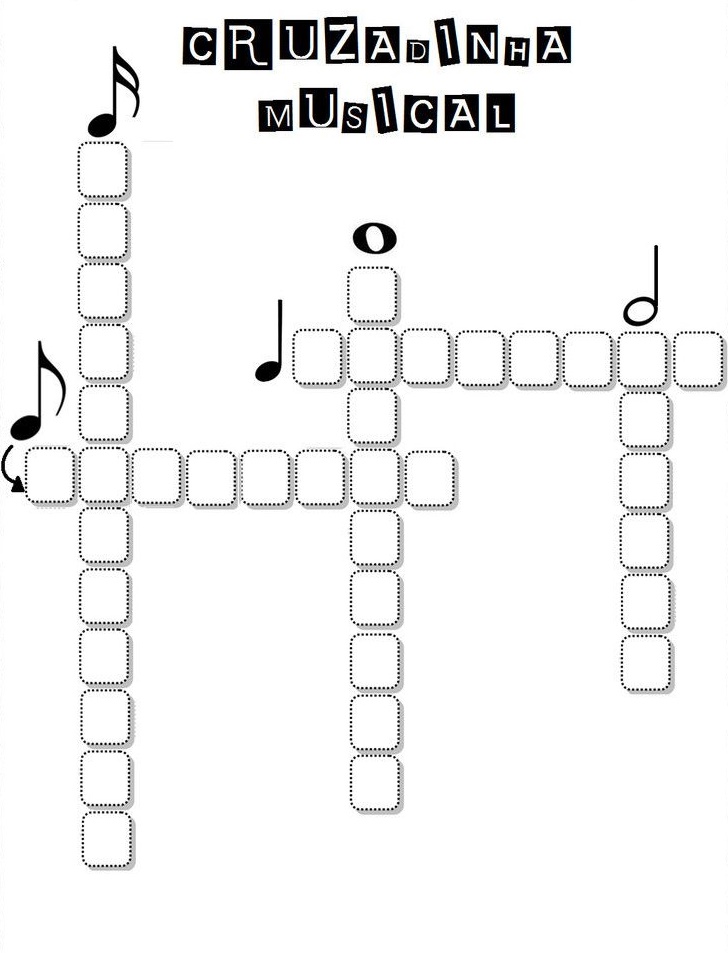 Escola Municipal de Educação Básica Augustinho Marcon.Catanduvas, outubro de 2020.Diretora: Tatiana Bittencourt Menegat. Assessora Técnica Pedagógica: Maristela Apª. Borella Baraúna.Assessora Técnica Administrativa: Margarete Petter Dutra.Professor: Paulo André Klein.Disciplina: Música Turma: 4º ano 